Thank you for your kind reviewDate                                                                                                                                           Signature 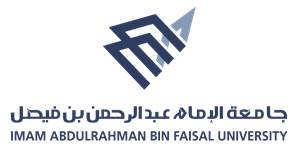 Template 9External Evaluator/Examiner’s Checklist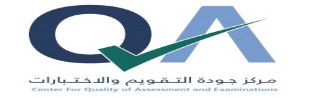 No Yes Did you receive: Did you receive: Did you receive: Course Handbook Course Handbook Course Handbook Program regulations Program regulations Program regulations Course Specification Course Specification Course Specification Scoring/ Marking Standards/ Criteria Scoring/ Marking Standards/ Criteria Scoring/ Marking Standards/ Criteria Exam papers Exam papers Exam papers Did you receive all exam papers? Did you receive all exam papers? Did you receive all exam papers? If not, was it upon your request?If not, was it upon your request?If not, was it upon your request?Were the nature/ content and the level of the questions appropriate?Were the nature/ content and the level of the questions appropriate?Were the nature/ content and the level of the questions appropriate?If not, were suitable arrangements made to consider your comments? If not, were suitable arrangements made to consider your comments? If not, were suitable arrangements made to consider your comments? Marking/ Scoring Exam Papers Marking/ Scoring Exam Papers Marking/ Scoring Exam Papers Did you receive an ample number of students’ answer sheets?Did you receive an ample number of students’ answer sheets?Did you receive an ample number of students’ answer sheets?If you did not receive all the students answer sheets, was the selection method satisfactory?If you did not receive all the students answer sheets, was the selection method satisfactory?If you did not receive all the students answer sheets, was the selection method satisfactory?  Was the overall level appropriate to the marking/ scoring?  Was the overall level appropriate to the marking/ scoring?  Was the overall level appropriate to the marking/ scoring?Were the items / questions scored in a transparent way that justifies the marks given to the student?Were the items / questions scored in a transparent way that justifies the marks given to the student?Were the items / questions scored in a transparent way that justifies the marks given to the student?Projects Projects Projects Was the choice of the project topic/ problem appropriate?  Was the choice of the project topic/ problem appropriate?  Was the choice of the project topic/ problem appropriate?  Were the assessment levels and methods appropriate? Were the assessment levels and methods appropriate? Were the assessment levels and methods appropriate? Continuous Assessment Work Continuous Assessment Work Continuous Assessment Work Were there sufficient course assignments/ work for you to be assessed?Were there sufficient course assignments/ work for you to be assessed?Were there sufficient course assignments/ work for you to be assessed?Were the scoring/ marking rubrics and the overall level satisfactory?Were the scoring/ marking rubrics and the overall level satisfactory?Were the scoring/ marking rubrics and the overall level satisfactory?Oral / Performance/ Professional Level  Classification/ placement/ identification  Oral / Performance/ Professional Level  Classification/ placement/ identification  Oral / Performance/ Professional Level  Classification/ placement/ identification  Were the arrangements made for you suitable for conducting the oral exams, performance tests or professional level classification/ identification/ placement?Were the arrangements made for you suitable for conducting the oral exams, performance tests or professional level classification/ identification/ placement?Were the arrangements made for you suitable for conducting the oral exams, performance tests or professional level classification/ identification/ placement?Final Examiners ‘ Meeting Final Examiners ‘ Meeting Final Examiners ‘ Meeting Were you able to attend the meeting? Were you able to attend the meeting? Were you able to attend the meeting? Were you satisfied with the recommendations of the Examinations& Assessment Committee?Were you satisfied with the recommendations of the Examinations& Assessment Committee?Were you satisfied with the recommendations of the Examinations& Assessment Committee?